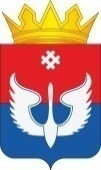 ДУМАЮСЬВИНСКОГО МУНИЦИПАЛЬНОГО ОКРУГА ПЕРМСКОГО КРАЯРЕШЕНИЕ23.11.2023                                                                                                           № 567Об утверждении персонального состава Молодежного парламента Юсьвинского муниципального округа Пермского краяВ соответствии с Положением о Молодежном парламенте Юсьвинского
муниципального округа Пермского края, утвержденного решением Думы
Юсьвинского муниципального округа Пермского края от 27.04.2023 № 509, на основании протокола заседания конкурсной комиссии по отбору кандидатур в
состав Молодежного парламента Юсьвинского муниципального округа
Пермского края, Дума Юсьвинского муниципального округа Пермского края РЕШАЕТ:Утвердить прилагаемый персональный состав Молодежного парламента Юсьвинского муниципального округа Пермского края.Опубликовать решение в газете «Юсьвинские вести» и на официальном сайте муниципального образования Юсьвинский муниципальный округ Пермского края в информационной сети  «Интернет».Настоящее решение вступает в силу после его принятия.Контроль исполнения решения возложить на управляющего делами Думы Юсьвинского муниципального округа Пермского края.Заместитель председателя ДумыЮсьвинского муниципальногоокруга Пермского края                                                                  А.В.МиковУТВЕРЖДЕНрешением Думы Юсьвинского муниципального округа Пермского края от 23.11.2023 № 567Персональный состав Молодежного парламента Юсьвинского муниципального округа Пермского краяГабова Анастасия ОлеговнаФомина Марина АркадьевнаОтинова Анастасия ПетровнаПетухова Ольга АлександровнаБоталова Светлана СергеевнаСелин Антон СергеевичПопова Кристина АлександровнаБоталова Анастасия АлексеевнаВласова Виктория АлександровнаСтарикова Анастасия Алексеевна